Kati Honkanen & Jaana Poikolainen, HY 2015LAPSIVAIKUTUSTEN ARVIOINTI JA ARVIOINTITEEMAT – LAHDEN KAUPUNKI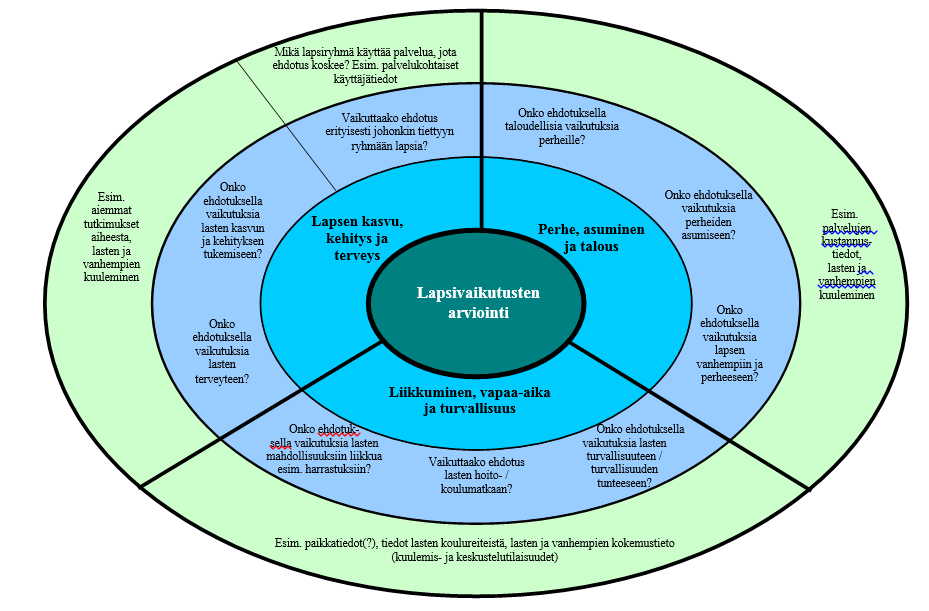 Mallia on kehitetty monitoimijaisessa yhteistyössä Lahden Yliopistokampuksen, Sivistystoimialan ja muiden lasten ja nuorten palveluissa työskentelevien toimijoiden kanssa.LAPSEN KASVU, KEHITYS JA TERVEYSVaikutukset lasten kehityksen (fyysiset, psyykkiset ja sosiaaliset ulottuvuudet)Vaikutukset lasten ihmissuhteisiin (kaverisuhteet, aikuinen-lapsisuhteet) Vaikutukset lasten terveyteen (fyysiset ja psyykkiset ulottuvuudet)LAPSEN PERHE, ASUMINEN JA TALOUSVaikutukset lasten perheiden asumiseen (asumisolot, asumismuoto ja asumisen pysyvyys)Vaikutukset lasten perheiden asuinympäristöön (asunnon ympärillä oleva lähiympäristö, johon sisältyvät päivittäiseen toimintapiiriin kuuluvat peruspalvelut ja virkistysalueet) Vaikutukset lasten perheiden talouteen LAPSEN LIIKKUMINEN, VAPAA-AIKA JA TURVALLISUUSVaikutukset lasten liikkumismahdollisuuksiin (omaehtoinen liikkuminen, siirtyminen paikasta toiseen)Vaikutukset lasten turvallisuuteen tai turvallisuuden tunteeseen (Turvallisuuden tunne rohkaisee lasta liikkumaan ja toimimaan. Turvattomuutta taas saattaa lisätä epävarmuus elinympäristöön sisältyvistä terveys- tai onnettomuusriskeistä)Vaikutukset lasten vapaa-aikaan tai harrastuksiin? Kuvio. Lapsivaikutusten arviointiprosessin eteneminenJos/kun arviointi tehdään sähköisessä järjestelmässä, klikkaamalla asiakohdan aktiiviseksi aukeaa määritelmä siitä mitä tämä tarkoittaa TAI kuvaus tekstissä (esim. lapsen kehitys)Lapsen kasvu, kehitys ja terveys (Sisältävät lapsen kasvun, kehityksen ja terveyden fyysiset, sosiaaliset ja psyykkiset ulottuvuudet. Ulottuvuuteen sisältyvät myös lasten ihmissuhteet)Mitkä seikat ovat tarkasteltavassa asiassa oleellisia lapsivaikutusten arvioinnin kannalta?A1. Vaikutukset lasten kehitykseen (fyysiset, psyykkiset ja sosiaaliset ulottuvuudet)Esimerkki Kouluverkon muutosA2. Vaikutukset lasten ihmissuhteisiin (kaverisuhteet, aikuinen-lapsisuhteet)Esimerkki Kouluverkon muutosA3. Vaikutukset lasten terveyteen (fyysiset ja psyykkiset ulottuvuudet)Esimerkki Kouluverkon muutosLapsen perhe, asuminen ja talous (Sisältävät asumisolot, asumismuodon, asumisen pysyvyyden, lähiympäristön ja talouden)Mitkä seikat ovat tarkasteltavassa asiassa oleellisia lapsivaikutusten arvioinnin kannalta?B1. Vaikutukset lasten perheiden asumiseen (asumisolot, asumismuoto ja asumisen pysyvyys)Esimerkki Kouluverkon muutosB2. Vaikutukset lasten perheiden asuinympäristöön (asunnon ympärillä oleva lähiympäristö, johon sisältyvät päivittäiseen toimintapiiriin kuuluvat peruspalvelut ja virkistysalueet)Esimerkki Kouluverkon muutosB3. Vaikutukset lasten perheiden talouteen (perheen elinkustannukset ja tulonmuodostus)Esimerkki Kouluverkon muutosLAPSEN LIIKKUMINEN, VAPAA-AIKA JA TURVALLISUUS (sisältävät omaehtoisen liikkumisen, siirtymisen paikasta toiseen, turvallisuuden ja turvallisuuden tunteen sekä vapaa-ajan harrastukset)Mitkä seikat ovat tarkasteltavassa asiassa oleellisia lapsivaikutusten arvioinnin kannalta?C1. Vaikutukset lasten liikkumismahdollisuuksiin (omaehtoinen liikkuminen, siirtyminen paikasta toiseen)Esimerkki Kouluverkon muutosC2. Vaikutukset lasten turvallisuuteen tai turvallisuuden tunteeseen (Turvallisuuden tunne rohkaisee lasta liikkumaan ja toimimaan. Turvattomuutta taas saattaa lisätä epävarmuus elinympäristöön sisältyvistä terveys- tai onnettomuusriskeistä)Esimerkki Kouluverkon muutosC3. Vaikutukset lasten vapaa-aikaan tai harrastuksiin?Esimerkki Kouluverkon muutosLähteetAlila, Kirsi. 2011. Lapsivaikutusten arviointi – Kansallisia ja kansainvälisiä näkökulmia. Lapsiasiavaltuutetun julkaisuja 2011:7. http://lapsiasia.fi/wp-content/uploads/2015/04/lapsivaikutusten_arviointi.pdfHeinämäki, Liisa & Kauppinen, Tapani. 2010. Lapsivaikutusten arviointi kuntapäätöksissä. https://www.julkari.fi/handle/10024/80048Kauppinen, Tapani. 2011. Kuntien tulevaisuus haltuun – Ennakkoarvioinnin soveltamiseen vaikuttavat tekijät lautakuntapäätöksissä. THL.https://www.julkari.fi/handle/10024/80038Kauppinen, Tapani & Tähtinen, Vilja. 2003. Ihmisiin kohdistuvien vaikutusten arviointi -käsikirja. Stakes. http://thl32-kk.lib.helsinki.fi/bitstream/handle/10024/77754/Aiheita8-2003.pdf?sequence=1Sundquist, Salme & Oulasvirta, Leena (toim). 2011. Vaikutusten ennakkoarviointi kunnallisessa päätöksenteossa (Kuntaliitto, 2011) http://www.kunnat.net/fi/asiantuntijapalvelut/tuke/arviointi-laatu/ennarv/Sivut/default.aspxSuomen ympäristö 545. Alueidenkäytön osasto2002. Elinympäristön seurannan kehittäminen. Työryhmän raportti. Ympäristöministeriö. https://helda.helsinki.fi/bitstream/handle/10138/40445/SY_545.pdf?sequence=1Taskinen, Sirpa. 2006. Lapsiin kohdistuvien vaikutusten arvioiminen. Stakes. http://julkari.fi/bitstream/handle/10024/75271/lapsivaikutukset.pdf?sequence=1KuvausKyllä vaikuttaaEi vaikutaEi tietoa, selvitettäväLyhyen aikavälin vaikutuksetPitkän aikavälin vaikutuksetPäätöksen hyödyt / haitatNykytilaKuvataan nykytilaPäätösvaihtoehto 1.Päätösvaihtoehto 2. Päätösvaihtoehto xKuvausKyllä vaikuttaaEi vaikutaEi tietoa, selvitettäväLyhyen aikavälin vaikutuksetPitkän aikavälin vaikutuksetPäätöksen hyödyt / haitatNykytilaKuvataan nykytilaPäätösvaihtoehto 1. Esim. Vaikuttaako ehdotus lasten päivärytmiin? Vaikuttaako ehdotus lasten oppimis-mahdollisuuksiin?Esim.Vaikuttaako ehdotus lasten sosiaalisen tai koulutuksellisen syrjäytymisen riskeihin? Vaikuttaako ehdotus lasten koulupolkuun?Päätösvaihtoehto 2.  Päätösvaihtoehto xKuvausKyllä vaikuttaaEi vaikutaEi tietoa, selvitettäväLyhyen aikavälin vaikutuksetPitkän aikavälin vaikutuksetPäätöksen hyödyt / haitatNykytilaKuvataan nykytilaPäätösvaihtoehto 1.Päätösvaihtoehto 2. Päätösvaihtoehto xKuvausKyllä vaikuttaaEi vaikutaEi tietoa, selvitettäväLyhyen aikavälin vaikutuksetPitkän aikavälin vaikutuksetPäätöksen hyödyt / haitatNykytilaKuvataan nykytilaPäätösvaihtoehto 1. Esim. Vaikututtako ehdotus lasten koulu- ja harrastusryhmiin?Esim. Vaikututtako ehdotus lasten sosiaalisiin suhteisiin? Vaikuttaako ehdotus esim. koulu- tai päiväkotiyhteisön hyvinvointiin?Päätösvaihtoehto 2.  Päätösvaihtoehto xKuvausKyllä vaikuttaaEi vaikutaEi tietoa, selvitettäväLyhyen aikavälin vaikutuksetPitkän aikavälin vaikutuksetPäätöksen hyödyt / haitatNykytilaKuvataan nykytilaPäätösvaihtoehto 1.Päätösvaihtoehto 2. Päätösvaihtoehto xKuvausKyllä vaikuttaaEi vaikutaEi tietoa, selvitettäväLyhyen aikavälin vaikutuksetPitkän aikavälin vaikutuksetPäätöksen hyödyt / haitatNykytilaKuvataan nykytilaPäätösvaihtoehto 1. Esim. Vaikuttaako ehdotus lasten altistumiseen terveyshaitoille? Vaikuttaako ehdotus lasten ruokailun (esim. kouluruokailu) terveellisyyteen?Esim. Vaikuttaako ehdotus lapsen elintapoihin?Päätösvaihtoehto 2. Päätösvaihtoehto xKuvausKyllä vaikuttaaEi vaikutaEi tietoa, selvitettäväLyhyen aikavälin vaikutuksetPitkän aikavälin vaikutuksetPäätöksen hyödyt / haitatNykytilaKuvataan nykytilaPäätösvaihtoehto 1.Päätösvaihtoehto 2. Päätösvaihtoehto xKuvausKyllä vaikuttaaEi vaikutaEi tietoa, selvitettäväLyhyen aikavälin vaikutuksetPitkän aikavälin vaikutuksetPäätöksen hyödyt / haitatNykytilaKuvataan nykytilaPäätösvaihtoehto 1. Lopetetaan tarjontaEsim. Vaikuttaako ehdotus lasten perheiden asumisen pysyvyyteen?Esim. Vaikuttaako ehdotus aluerakenteeseen lapsiperheiden osalta?Päätösvaihtoehto 2. Lisätään tarjontaa Päätösvaihtoehto xKuvausKyllä vaikuttaaEi vaikutaEi tietoa, selvitettäväLyhyen aikavälin vaikutuksetPitkän aikavälin vaikutuksetPäätöksen hyödyt / haitatNykytilaKuvataan nykytilaPäätösvaihtoehto 1.Päätösvaihtoehto 2. Päätösvaihtoehto xKuvausKyllä vaikuttaaEi vaikutaEi tietoa, selvitettäväLyhyen aikavälin vaikutuksetPitkän aikavälin vaikutuksetPäätöksen hyödyt / haitatNykytilaKuvataan nykytilaPäätösvaihtoehto 1. Esim. Vaikuttaako ehdotus lasten asuinympäristön virikkeellisyyteen ja leikkimahdollisuuksiin?Vaikuttaako ehdotus lasten asuinympäristön peruspalveluihin (esim. koulu)?  Esim. Vaikuttaako ehdotus lasten alueelliseen tasa-arvoon?Päätösvaihtoehto 2. Päätösvaihtoehto xKuvausKyllä vaikuttaaEi vaikutaEi tietoa, selvitettäväLyhyen aikavälin vaikutuksetPitkän aikavälin vaikutuksetPäätöksen hyödyt / haitatNykytilaKuvataan nykytilaPäätösvaihtoehto 1.Päätösvaihtoehto 2. Päätösvaihtoehto xKuvausKyllä vaikuttaaEi vaikutaEi tietoa, selvitettäväLyhyen aikavälin vaikutuksetPitkän aikavälin vaikutuksetPäätöksen hyödyt / haitatNykytilaKuvataan nykytilaPäätösvaihtoehto 1. Esim. Vaikuttaako ehdotus lasten perheen elinkustannuksiin (esim. painotettu opetus / koulumatka-kustannukset)?Esim. Vaikuttaako ehdotus lasten perheiden elintasoon?Päätösvaihtoehto 2. Päätösvaihtoehto xKuvausKyllä vaikuttaaEi vaikutaEi tietoa, selvitettäväLyhyen aikavälin vaikutuksetPitkän aikavälin vaikutuksetPäätöksen hyödyt / haitatNykytilaKuvataan nykytilaPäätösvaihtoehto 1.Päätösvaihtoehto 2. Päätösvaihtoehto xKuvausKyllä vaikuttaaEi vaikutaEi tietoa, selvitettäväLyhyen aikavälin vaikutuksetPitkän aikavälin vaikutuksetPäätöksen hyödyt / haitatNykytilaKuvataan nykytilaEsim. vaikuttaako ehdotus lasten omaehtoiseen liikkumiseen? Vaikuttaako ehdotus lasten koulumatkoihin (esim. matka-aikoihin)?Esim. Vaikuttaako ehdotus lasten esteettömään liikkumiseen asuinalueella? Vaikuttaako ehdotus lasten päiväkoti- ja koululiikuntaan?Päätösvaihtoehto 1. Päätösvaihtoehto 2.Päätösvaihtoehto xKuvausKyllä vaikuttaaEi vaikutaEi tietoa, selvitettäväLyhyen aikavälin vaikutuksetPitkän aikavälin vaikutuksetPäätöksen hyödyt / haitatNykytilaKuvataan nykytilaPäätösvaihtoehto 1.Päätösvaihtoehto 2. Päätösvaihtoehto xKuvausKyllä vaikuttaaEi vaikutaEi tietoa, selvitettäväLyhyen aikavälin vaikutuksetPitkän aikavälin vaikutuksetPäätöksen hyödyt / haitatNykytilaKuvataan nykytilaEsim. Vaikuttaako ehdotus lasten liikenneturvallisuuteen? Vaikuttaako ehdotus lasten koulumatkojen turvallisuuteen?Esim. Vaikuttaako ehdotus lasten onnettomuus- tai terveys-riskeihin?Päätösvaihtoehto 1. Päätösvaihtoehto 2.  Päätösvaihtoehto xKuvausKyllä vaikuttaaEi vaikutaEi tietoa, selvitettäväLyhyen aikavälin vaikutuksetPitkän aikavälin vaikutuksetPäätöksen hyödyt / haitatNykytilaKuvataan nykytilaPäätösvaihtoehto 1.Päätösvaihtoehto 2. Päätösvaihtoehto xKuvausKyllä vaikuttaaEi vaikutaEi tietoa, selvitettäväLyhyen aikavälin vaikutuksetPitkän aikavälin vaikutuksetPäätöksen hyödyt / haitatNykytilaKuvataan nykytilaPäätösvaihtoehto 1. Esim. Vaikuttaako ehdotus lasten vapaa-ajanviettotapoihin tai harrastuksiin (esim. lisäämällä / rajoittamalla harrastusmahdollisuuksia)?Esim. Vaikuttaako ehdotus lasten tasa-arvoisiin mahdollisuuksiin harrastaa?Päätösvaihtoehto 2. Päätösvaihtoehto x